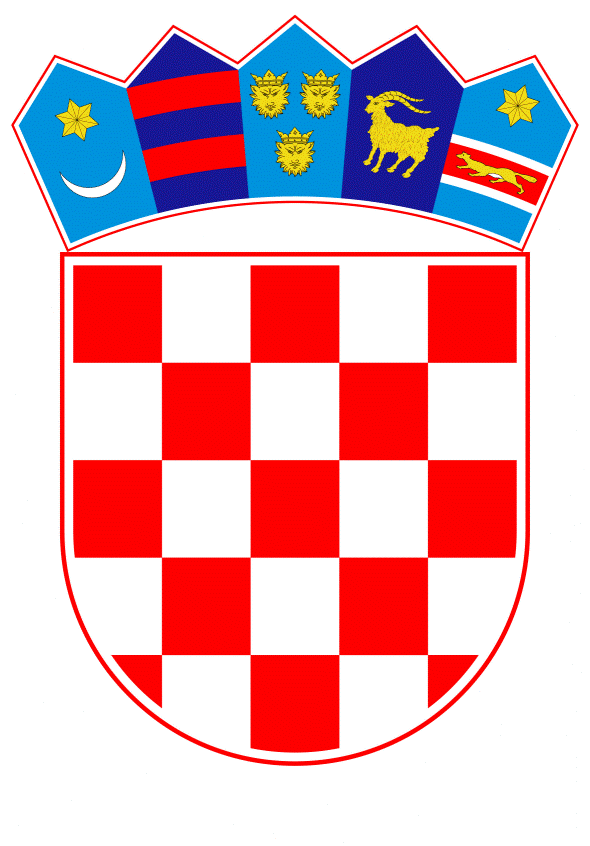 VLADA REPUBLIKE HRVATSKEZagreb, 13. travnja 2023._________________________________________________________________________________________________________________________________________________________________________________________________________________________________PrijedlogNa temelju članka 31. stavka 3. Zakona o Vladi Republike Hrvatske („Narodne novine“, br. 150/11., 119/14., 93/16., 116/18. i 80/22.) i točke II. Odluke o kriterijima i postupku za prihvaćanje pokroviteljstva Vlade Republike Hrvatske („Narodne novine“, broj 44/16.), Vlada Republike Hrvatske je na sjednici održanoj __________ 2023. donijelaZ A K L J U Č A K	1.	Vlada Republike Hrvatske prihvaća pokroviteljstvo nad 57. međunarodnom smotrom folklora „Đakovački vezovi“, sukladno zamolbi gradonačelnika Grada Đakova.	2.	Ministarstvo kulture i medija sufinancirat će navedenu smotru folklora, u iznosu od 19.908,42 eura, iz vlastitih sredstava osiguranih u Državnom proračunu Republike Hrvatske za 2023. godinu. KLASA: URBROJ: Zagreb,    PREDSJEDNIKmr. sc. Andrej PlenkovićO B R A Z L O Ž E N J EĐakovački vezovi predstavljaju najsnažniju poruku nacionalnoga identiteta kojom cijela Đakovština promovira vlastite gospodarske i turističke vrijednosti te vrlo bogatu tradicijsku kulturu Slavonije, Baranje i Srijema. Neprocjenjivo bogatstvo običaja i ljepote narodnog ruha, u prvom redu Slavonije, Baranje i Srijema te cijele Republike Hrvatske svake se godine slije u srce Slavonije, u Đakovo. Već više od pola stoljeća manifestacija uživa ugled ne samo u matičnoj Županiji nego i u široj društvenoj i kulturnoj zajednici. Đakovački vezovi, međunarodna smotra folklora bit će održana ove godine po 57. put u razdoblju od 7. do 9. srpnja u Đakovu. U 2023. Ministarstvo kulture i medija osiguralo je potporu u iznosu od 19.908,42 eura.Slijedom navedenoga, predlaže se prihvaćanje pokroviteljstva nad navedenom manifestacijom.Predlagatelj:Ministarstvo kulture i medijaPredmet:Prijedlog za prihvaćanje pokroviteljstva Vlade Republike Hrvatske nad 57. međunarodnom smotrom folklora „Đakovački vezovi“  